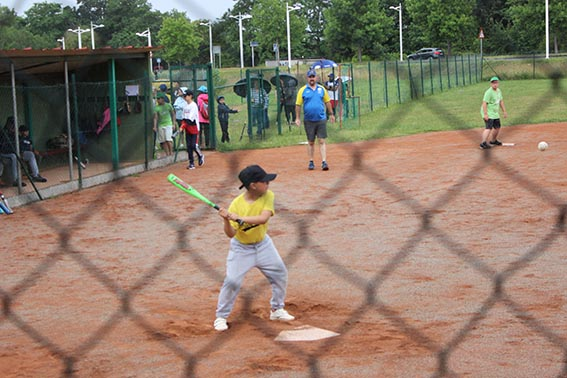 CURSO DE MONITOR/A DE BÉISBOL Y SÓFBOL. (NIVEL 0)Formulario de inscripción.PARA INSCRIBIRSE EN EL CURSO DE MONITOR/A QUE ORGANIZA LA FEDERACIÓN DE BÉISBOL Y SÓFBOL DEL PRINCIPADO DE ASTURIAS es necesario:Rellenar el Formulario de inscripción (que se adjunta, y enviarlo bien por correo electrónico a la página web de la Federación fbspa@beisbolasturias.es, o por correo ordinario a la dirección de la Federación de Béisbol y Sófbol del Principado de Asturias, C/Dindurra, 20, 1º. Gijón. 33202.Esperar a que se le confirme el acceso a la plaza para realizar el abono de la plaza. Dichao pago lo puede hacer en efectivo o mediante transferencia a la cuenta que se le indica.Datos para el pagoDatos personales del/de la solicitanteEXPONE: Que reuniendo los requisitos de edad y académicos que abajo se indican para la inscripción en el Curso de Monitor Nivel 0 convocado por la Federación de Bèisbol y Sófbol del Principado de Asturias.SOLICITA:	La inscripción en el Curso de Monitor Nivel 0 convocado por la Federación de Béisbol y Sófbol del Principado de Asturias:Fechas del curso: Del 28 de noviembre al 5 de diciembreDOCUMENTOS QUE SE ADJUNTAN, marcar con una (X)En	a	de	                       de 2023Fdo:Transferencia BancariaNº	cuenta	IBAN:	ES93	2048	0091	24	3400012756(en concepto Indicar nombre del jugador y (campus 2022)En efectivoC/ Dindurra 20-1º de 18:30 a 19:30H de lunes, martes  y juevésNO SERÁ EFECTIVA LA INSCRIPCIÓN SIN EL JUSTIFICANTE DEL PAGONO SERÁ EFECTIVA LA INSCRIPCIÓN SIN EL JUSTIFICANTE DEL PAGONombre:Nombre:Apellidos:Apellidos:Apellidos:Nº DNI/Pasap.:Nacionalidad:Nacionalidad:Fecha de nacimiento :Lugar de nacimiento:Lugar de nacimiento:Lugar de nacimiento:Domicilio:Domicilio:Domicilio:Domicilio:Domicilio:Domicilio:Código Postal:Código Postal:Localidad:Localidad:Provincia:Provincia:Titulación académica:Titulación académica:Titulación académica:Titulación académica:Titulación académica:Titulación académica:Teléfonos de contacto:Particular:Particular:Particular:Móvil:Móvil:E-mail:E-mail:E-mail:E-mail:E-mail:E-mail:Experiencia deportiva en béisbol y/o sófbolExperiencia deportiva en béisbol y/o sófbolAño - TemporadaDescripción de la actividad y nombre del club o entidadFotocopia del DNI o Pasaporte, sino tiene dada de alta licencia en esta Federación Fotocopia del Título de Graduado Escolar, Graduado en Secundaria Obligatoria o equivalente, o declaración jurada de poseer alguna de dichas titulaciones..